2023-2024-2学期《计算机应用基础能力考核》考试通知《计算机应用基础能力考核》是一门本科生必修课，采用闭卷机考形式。本次考试将于2024年5月6开始举行。请各学院根据考试安排表提醒学生参加考试，避免学生旷考！考试内容和基本要求（请见：附件2）自学模拟练习题下载地址：http://cc.njupt.edu.cn/gzzd/list.htm模拟练习为了提高学生计算机应用能力，熟悉考试软件环境（万维考试系统），安排考前的模拟练习，请同学务必参加模拟练习！考前模拟练习时间地点安排模拟考试账号和密码：学号（例如：b23010101）2023级本科生正式考试时间地点重修重考考试安排表（名单请见附件1）考试注意事项请同学持身份证或学生证参加考试，在所属考试批次考试开始前20分钟到达考试地点。考试正式开始后，迟到考生禁止入场，且以缺考计。开考30分钟内不得交卷，考生交卷后，请立即离开考场，不得继续参加考试或者在考场逗留。考生禁止携带任何书籍、笔记、资料、报刊、草稿纸以及各种无线通信工具（如移动电话）、录放音机、电子记事本等物品。如整班考试时间有冲突，请辅导员尽快联系我们！因个人原因不能参加考试，请提前向教务处申请缓考，不接受因个人原因调整考试时间。咨询老师：彭老师（电话：85866183）；陈老师（电话：85866184）                                工程实验教学部计算中心                                  2024年4月9日附件1：具体考场安排表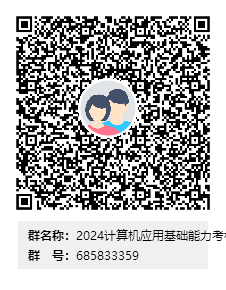 重修重考名单（请加重修重考QQ群：685833359）2023级本科生考试安排附件2：考试内容及基本要求2024年计算机应用基础能力考核大纲一、课程的性质和目的课程性质：必修课。目的：通过本课程的学习，掌握计算机应用相关知识，为后续课程的学习奠定良好的基础。二、课程教学内容及基本要求计算机基础知识计算机的发展、类型及其应用领域计算机中数据的表示与存储多媒体技术的概念与应用计算机病毒的概念、特征、分类与防治计算机与网络信息安全的概念和防控计算机软、硬件系统的组成及主要技术指标操作系统的基本概念、功能、组成及分类Windows10操作系统的基本操作和应用了解计算机网络的基本概念和因特网的基础知识，主要包括网络硬件和软件，TCP／IP协议的工作原理，以及网络应用中常见的概念，如域名、IP地址、DNS服务等能够熟练掌握浏览器、电子邮件的使用和操作常用工具软件计算机新技术及应用Word 2016的基本操作Word 2016的基本概念，Word 2016的基本功能、运行环境、启动和退出。文档的创建、打开、输入、保存、关闭等基本操作。文本的选定、插入与删除、复制与移动、查找与替换等基本编辑技术；多窗口和多文档的编辑。字体格式设置、文本效果修饰、段落格式设置、文档页面设置、文档背景设置和文档分栏等基本排版技术。表格的创建、修改；表格的修饰；表格中数据的输入与编辑；数据的排序和计算。图形和图片的插入；图形的建立和编辑；文本框、艺术字的使用和编辑。文档的保护和打印。Excel 2016的基本操作电子表格的基本概念和基本功能，Excel 2016的基本功能、运行环境、启动和退出。工作簿和工作表的基本概念和基本操作，工作簿和工作表的建立、保存和退出；数据输入和编辑；工作表和单元格的选定、插入、删除、复制、移动；工作表的重命名和工作表窗口的拆分和冻结。工作表的格式化，包括设置单元格格式、设置列宽和行高、设置条件格式、使用样式、自动套用模式和使用模板等。单元格绝对地址和相对地址的概念，工作表中公式的输入和复制，常用函数的使用。图表的建立、编辑、修改和修饰。数据清单的概念，数据清单的建立，数据清单内容的排序、筛选、分类汇总，数据合并，数据透视表的建立。工作表的页面设置、打印预览和打印，工作表中链接的建立。保护和隐藏工作簿和工作表。PowerPoint 2016的功能和使用PowerPoint 2016的基本功能、运行环境、启动和退出。演示文稿的创建、打开、关闭和保存。演示文稿视图的使用，幻灯片的基本操作（编辑版式、插入、移动、复制和删除）。幻灯片的基本制作方法（文本、图片、艺术字、形状、表格等插入及格式化）。演示文稿主题选用与幻灯片背景设置。演示文稿放映设计（动画设计、放映方式设计、切换效果设计）。演示文稿的打包和打印。三、考试参考书目[1] 教育部考试中心. 2023全国计算机等级考试一级教程--计算机基础及MS Office应用， [M].北京：高等教育出版社，2023                                                           附件3：考试系统说明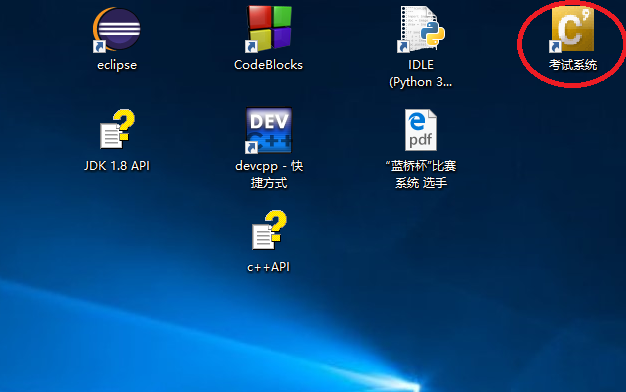 图1：进入考试系统校区时间地点三牌楼4月22日-30日工作日中午12：30-13：30；5月20日-21日工作日中午12：30-13：30  图科楼四楼图6仙林4月15日-5月5日工作日中午12：30-13：30计算中心全部空闲时间（详见计算中心橱窗课表）计算机学科楼102-108；202-206考试日期地点校区备注2024年5月6日---5月20日计算机学科楼仙林校区具体考场请见附件12024年5月22日图6和图7三牌楼校区具体考场请见附件1校区考试日期考试时间考试地点仙林校区2024年4月25日（周四）12:30-13:20计算机学科楼102三牌楼校区2024年5月22日（周三）15:40-16:30图7学号年级学院班级名称B190206082020电子与光学工程学院B200206B200221152020电子与光学工程学院B200221B180315012020管理学院B201105(CW)B201101042020管理学院B201102(GG)B201112082020管理学院B201114(DS)B181501172020计算机学院B200307B201503322020教育科学与技术学院B201503B201201352020经济学院B201205(GM)B180704242020理学院B200704(YT)B201302062020社会与人口学院B201305(GS)B200906252020现代邮政学院B200906B190411332020自动化学院B200411(ZW)B180219202021电子与光学工程学院B210218B190223252021电子与光学工程学院B210223B200205092021电子与光学工程学院B210207B210224242021电子与光学工程学院B210224B210225262021电子与光学工程学院B210225B210225282021电子与光学工程学院B210225B210213112021集成电路科学与工程学院B210213B210215112021集成电路科学与工程学院B210215B210320202021软件学院B210320B180122232021通信与信息工程学院B210118B190120212021通信与信息工程学院B210125B210102182021通信与信息工程学院B210102B211402012021外国语学院B211402(YY)B210405092021自动化学院B210405B210409202021自动化学院B210409P220003022022波特兰学院P220003P220005162022波特兰学院P220005P220007112022波特兰学院P220007B220603132022材料科学与工程学院B220603(CW)B210223122022电子与光学工程学院B220220B220205082022电子与光学工程学院B220205B220212222022电子与光学工程学院B220212B220212232022电子与光学工程学院B220212B220212252022电子与光学工程学院B220212B220212262022电子与光学工程学院B220212B220213122022电子与光学工程学院B220213B221301202022管理学院B221305(CW)B221004132022化学与生命科学学院B221004B220302252022集成电路科学与工程学院B220302B180603292022计算机学院B220402B220416202022计算机学院B220416B221402252022经济学院B221402(JJ)B221403052022经济学院B221402(JJ)B221408202022经济学院B221408B221506212022社会与人口学院B221505(GS)B210111262022通信与信息工程学院B220111B220113242022通信与信息工程学院B220113B220114202022通信与信息工程学院B220114B221602222022外国语学院B221602B221603112022外国语学院B221603B220802242022物联网学院B220802B221105312022现代邮政学院B221105B180404312022自动化学院B220504B210502152022自动化学院B220515B220509032022自动化学院B220509考试日期时间考试地点考试班级2024年4月25日（周四）12:30-13:20计算机学科楼102仙林重修重考2024年5月6日（周一）14:20-15:10计算机学科楼102B2301052024年5月6日（周一）14:20-15:10计算机学科楼102B2301062024年5月6日（周一）14:20-15:10计算机学科楼104B2301072024年5月6日（周一）14:20-15:10计算机学科楼104B2301082024年5月6日（周一）14:20-15:10计算机学科楼106B2316012024年5月6日（周一）14:20-15:10计算机学科楼106B2316022024年5月6日（周一）14:20-15:10计算机学科楼108Q2301012024年5月6日（周一）14:20-15:10计算机学科楼108Q2301022024年5月6日（周一）15:40-16:30计算机学科楼102B2314012024年5月6日（周一）15:40-16:30计算机学科楼102B2314022024年5月6日（周一）15:40-16:30计算机学科楼104B2314032024年5月6日（周一）15:40-16:30计算机学科楼104B2314042024年5月6日（周一）15:40-16:30计算机学科楼106B2314052024年5月6日（周一）15:40-16:30计算机学科楼106B2314062024年5月6日（周一）15:40-16:30计算机学科楼108B2314072024年5月6日（周一）15:40-16:30计算机学科楼108B2314082024年5月7日（周二）8:30-9:20计算机学科楼102B2306012024年5月7日（周二）8:30-9:20计算机学科楼102B2306022024年5月7日（周二）8:30-9:20计算机学科楼104B2306032024年5月7日（周二）8:30-9:20计算机学科楼104B2306042024年5月7日（周二）8:30-9:20计算机学科楼106B2306052024年5月7日（周二）8:30-9:20计算机学科楼106B2306062024年5月7日（周二）8:30-9:20计算机学科楼108B2306072024年5月7日（周二）8:30-9:20计算机学科楼108B2307032024年5月7日（周二）9:50-10:40计算机学科楼102B2312012024年5月7日（周二）9:50-10:40计算机学科楼102B2312022024年5月7日（周二）9:50-10:40计算机学科楼104B2316032024年5月7日（周二）9:50-10:40计算机学科楼104B2316042024年5月7日（周二）9:50-10:40计算机学科楼106B2302002024年5月7日（周二）9:50-10:40计算机学科楼106B2301152024年5月7日（周二）9:50-10:40计算机学科楼108B2301162024年5月7日（周二）9:50-10:40计算机学科楼108B2301172024年5月7日（周二）13:00-13:50计算机学科楼102B2302052024年5月7日（周二）13:00-13:50计算机学科楼102B2302062024年5月7日（周二）13:00-13:50计算机学科楼104B2302072024年5月7日（周二）13:00-13:50计算机学科楼104B2302082024年5月7日（周二）13:00-13:50计算机学科楼106B2302192024年5月7日（周二）13:00-13:50计算机学科楼106B2302202024年5月7日（周二）13:00-13:50计算机学科楼108B2302212024年5月7日（周二）13:00-13:50计算机学科楼108B2302222024年5月7日（周二）14:20-15:10计算机学科楼102B2302232024年5月7日（周二）14:20-15:10计算机学科楼102B2302242024年5月7日（周二）14:20-15:10计算机学科楼104B2303082024年5月7日（周二）14:20-15:10计算机学科楼104B2303092024年5月7日（周二）14:20-15:10计算机学科楼106B2310012024年5月7日（周二）14:20-15:10计算机学科楼106B2310022024年5月7日（周二）14:20-15:10计算机学科楼108B2310042024年5月7日（周二）14:20-15:10计算机学科楼108B2310052024年5月7日（周二）15:40-16:30计算机学科楼102B2307012024年5月7日（周二）15:40-16:30计算机学科楼102B2307022024年5月7日（周二）15:40-16:30计算机学科楼104B2304002024年5月7日（周二）15:40-16:30计算机学科楼104B2301122024年5月7日（周二）15:40-16:30计算机学科楼106B2317012024年5月7日（周二）15:40-16:30计算机学科楼106B2317022024年5月7日（周二）15:40-16:30计算机学科楼108B2317032024年5月7日（周二）15:40-16:30计算机学科楼108B2317042024年5月9日（周四）14:20-15:10计算机学科楼102B2301242024年5月9日（周四）14:20-15:10计算机学科楼102B2301252024年5月9日（周四）14:20-15:10计算机学科楼104B2301262024年5月9日（周四）14:20-15:10计算机学科楼104B2301272024年5月9日（周四）14:20-15:10计算机学科楼106P2300012024年5月9日（周四）14:20-15:10计算机学科楼106P2300022024年5月9日（周四）14:20-15:10计算机学科楼108P2300032024年5月9日（周四）14:20-15:10计算机学科楼108P2300042024年5月9日（周四）15:40-16:30计算机学科楼102B2314002024年5月9日（周四）15:40-16:30计算机学科楼102B2305152024年5月9日（周四）15:40-16:30计算机学科楼104B2305162024年5月9日（周四）15:40-16:30计算机学科楼104B2305172024年5月9日（周四）15:40-16:30计算机学科楼106P2300052024年5月9日（周四）15:40-16:30计算机学科楼106P2300062024年5月9日（周四）15:40-16:30计算机学科楼108P2300072024年5月9日（周四）15:40-16:30计算机学科楼108P2300082024年5月10日（周五）8:30-9:20计算机学科楼102B2304092024年5月10日（周五）8:30-9:20计算机学科楼102B2304102024年5月10日（周五）8:30-9:20计算机学科楼104B2304112024年5月10日（周五）8:30-9:20计算机学科楼104B2304122024年5月10日（周五）8:30-9:20计算机学科楼106B2304132024年5月10日（周五）8:30-9:20计算机学科楼106B2304142024年5月10日（周五）8:30-9:20计算机学科楼108备用考场2024年5月10日（周五）8:30-9:20计算机学科楼108备用考场2024年5月10日（周五）9:50-10:40计算机学科楼102B2304052024年5月10日（周五）9:50-10:40计算机学科楼102B2304062024年5月10日（周五）9:50-10:40计算机学科楼104B2304072024年5月10日（周五）9:50-10:40计算机学科楼104B2304082024年5月10日（周五）9:50-10:40计算机学科楼106B2304202024年5月10日（周五）9:50-10:40计算机学科楼106B2304212024年5月10日（周五）9:50-10:40计算机学科楼108无2024年5月10日（周五）9:50-10:40计算机学科楼108无2024年5月10日（周五）11:10-12:00计算机学科楼102B2304222024年5月10日（周五）11:10-12:00计算机学科楼102B2301092024年5月10日（周五）11:10-12:00计算机学科楼104B2301012024年5月10日（周五）11:10-12:00计算机学科楼104B2301022024年5月10日（周五）11:10-12:00计算机学科楼106B2301032024年5月10日（周五）11:10-12:00计算机学科楼106B2301042024年5月10日（周五）11:10-12:00计算机学科楼108无2024年5月10日（周五）11:10-12:00计算机学科楼108无2024年5月10日（周五）13:00-13:50计算机学科楼102B2302012024年5月10日（周五）13:00-13:50计算机学科楼102B2302022024年5月10日（周五）13:00-13:50计算机学科楼104B2302032024年5月10日（周五）13:00-13:50计算机学科楼104B2302042024年5月10日（周五）13:00-13:50计算机学科楼106B2301182024年5月10日（周五）13:00-13:50计算机学科楼106B2301192024年5月10日（周五）13:00-13:50计算机学科楼108备用考场2024年5月10日（周五）13:00-13:50计算机学科楼108备用考场2024年5月10日（周五）14:20-15:10计算机学科楼102B2309002024年5月10日（周五）14:20-15:10计算机学科楼102B2309012024年5月10日（周五）14:20-15:10计算机学科楼104B2309022024年5月10日（周五）14:20-15:10计算机学科楼104B2309032024年5月10日（周五）14:20-15:10计算机学科楼106B2309042024年5月10日（周五）14:20-15:10计算机学科楼106B2301202024年5月10日（周五）14:20-15:10计算机学科楼108备用考场2024年5月10日（周五）14:20-15:10计算机学科楼108备用考场2024年5月10日（周五）15:40-16:30计算机学科楼102B2302092024年5月10日（周五）15:40-16:30计算机学科楼102B2302102024年5月10日（周五）15:40-16:30计算机学科楼104B2302112024年5月10日（周五）15:40-16:30计算机学科楼104B2302122024年5月10日（周五）15:40-16:30计算机学科楼106B2302132024年5月10日（周五）15:40-16:30计算机学科楼106B2302142024年5月10日（周五）15:40-16:30计算机学科楼108备用考场2024年5月10日（周五）15:40-16:30计算机学科楼108备用考场2024年5月16日（周四）8:30-9:20计算机学科楼102B2301212024年5月16日（周四）8:30-9:20计算机学科楼102B2301222024年5月16日（周四）8:30-9:20计算机学科楼104B2301232024年5月16日（周四）8:30-9:20计算机学科楼104B2308052024年5月16日（周四）8:30-9:20计算机学科楼106B2308012024年5月16日（周四）8:30-9:20计算机学科楼106B2308022024年5月16日（周四）8:30-9:20计算机学科楼108B2308032024年5月16日（周四）8:30-9:20计算机学科楼108B2308042024年5月16日（周四）9:50-10:40计算机学科楼102B2311032024年5月16日（周四）9:50-10:40计算机学科楼102B2311042024年5月16日（周四）9:50-10:40计算机学科楼104B2311052024年5月16日（周四）9:50-10:40计算机学科楼104B2311062024年5月16日（周四）9:50-10:40计算机学科楼106B2304172024年5月16日（周四）9:50-10:40计算机学科楼106B2304182024年5月16日（周四）9:50-10:40计算机学科楼108B2304192024年5月16日（周四）9:50-10:40计算机学科楼108备用考场2024年5月18日（周六）8:30-9:20计算机学科楼102B2312032024年5月18日（周六）8:30-9:20计算机学科楼102B2312042024年5月18日（周六）8:30-9:20计算机学科楼104B2312052024年5月18日（周六）8:30-9:20计算机学科楼104B2312062024年5月18日（周六）8:30-9:20计算机学科楼106B2308062024年5月18日（周六）8:30-9:20计算机学科楼106B2308072024年5月18日（周六）8:30-9:20计算机学科楼108B2308082024年5月18日（周六）8:30-9:20计算机学科楼108B2301282024年5月18日（周六）9:50-10:40计算机学科楼102B2311012024年5月18日（周六）9:50-10:40计算机学科楼102B2311022024年5月18日（周六）9:50-10:40计算机学科楼104B2305002024年5月18日（周六）9:50-10:40计算机学科楼104B2305012024年5月18日（周六）9:50-10:40计算机学科楼106B2305022024年5月18日（周六）9:50-10:40计算机学科楼106B2305032024年5月18日（周六）9:50-10:40计算机学科楼108B2305042024年5月18日（周六）9:50-10:40计算机学科楼108B2305052024年5月18日（周六）11:10-12:00计算机学科楼102B2315012024年5月18日（周六）11:10-12:00计算机学科楼102B2315022024年5月18日（周六）11:10-12:00计算机学科楼104B2315032024年5月18日（周六）11:10-12:00计算机学科楼104B2315042024年5月18日（周六）11:10-12:00计算机学科楼106B2315052024年5月18日（周六）11:10-12:00计算机学科楼106Q2301032024年5月18日（周六）11:10-12:00计算机学科楼108B2302152024年5月18日（周六）11:10-12:00计算机学科楼108B2310032024年5月18日（周六）13:00-13:50计算机学科楼102B2304012024年5月18日（周六）13:00-13:50计算机学科楼102B2304022024年5月18日（周六）13:00-13:50计算机学科楼104B2304032024年5月18日（周六）13:00-13:50计算机学科楼104B2304042024年5月18日（周六）13:00-13:50计算机学科楼106B2304152024年5月18日（周六）13:00-13:50计算机学科楼106B2304162024年5月18日（周六）13:00-13:50计算机学科楼108B2304232024年5月18日（周六）13:00-13:50计算机学科楼108B2304242024年5月18日（周六）14:20-15:10计算机学科楼102B2303012024年5月18日（周六）14:20-15:10计算机学科楼102B2303022024年5月18日（周六）14:20-15:10计算机学科楼104B2303032024年5月18日（周六）14:20-15:10计算机学科楼104B2303042024年5月18日（周六）14:20-15:10计算机学科楼106B2303052024年5月18日（周六）14:20-15:10计算机学科楼106B2303062024年5月18日（周六）14:20-15:10计算机学科楼108B2303072024年5月18日（周六）14:20-15:10计算机学科楼108B2302182024年5月18日（周六）15:40-16:30计算机学科楼102B2302162024年5月18日（周六）15:40-16:30计算机学科楼102B2302172024年5月18日（周六）15:40-16:30计算机学科楼104B2309052024年5月18日（周六）15:40-16:30计算机学科楼104B2309062024年5月18日（周六）15:40-16:30计算机学科楼106B2301102024年5月18日（周六）15:40-16:30计算机学科楼106B2301112024年5月18日（周六）15:40-16:30计算机学科楼108B2301132024年5月18日（周六）15:40-16:30计算机学科楼108B2301142024年5月18日（周六）18:00-18:50计算机学科楼102B2305062024年5月18日（周六）18:00-18:50计算机学科楼102B2305072024年5月18日（周六）18:00-18:50计算机学科楼104B2305082024年5月18日（周六）18:00-18:50计算机学科楼104B2305092024年5月18日（周六）18:00-18:50计算机学科楼106B2305102024年5月18日（周六）18:00-18:50计算机学科楼106B2305112024年5月18日（周六）18:00-18:50计算机学科楼108B2305122024年5月18日（周六）18:00-18:50计算机学科楼108B2305132024年5月18日（周六）19:20-20:10计算机学科楼102B2305142024年5月18日（周六）19:20-20:10计算机学科楼102B2304252024年5月18日（周六）19:20-20:10计算机学科楼104B2316052024年5月18日（周六）19:20-20:10计算机学科楼104B2316062024年5月18日（周六）19:20-20:10计算机学科楼106B2316072024年5月18日（周六）19:20-20:10计算机学科楼106B2316082024年5月18日（周六）19:20-20:10计算机学科楼108备用考场2024年5月18日（周六）19:20-20:10计算机学科楼108备用考场2024年5月22日（周三）13:00-13:50三牌楼校区图6B2313002024年5月22日（周三）13:00-13:50三牌楼校区图6B2313012024年5月22日（周三）13:00-13:50三牌楼校区图7B2313022024年5月22日（周三）13:00-13:50三牌楼校区图7B2313032024年5月22日（周三）14:20-15:10三牌楼校区图6B2313042024年5月22日（周三）14:20-15:10三牌楼校区图6B2313052024年5月22日（周三）14:20-15:10三牌楼校区图7B2313062024年5月22日（周三）14:20-15:10三牌楼校区图7B2313072024年5月22日（周三）14:20-15:10三牌楼校区图7B2313082024年5月22日（周三）15:40-16:30三牌楼校区图6B2313092024年5月22日（周三）15:40-16:30三牌楼校区图6B2313102024年5月22日（周三）15:40-16:30三牌楼校区图7三牌楼重修重考2024年5月22日（周三）15:40-16:30三牌楼校区图7无课程编号：B2000021C学    分：0开课学院： 工程实验教学部学    时： 0课程类别：课程性质： 必修